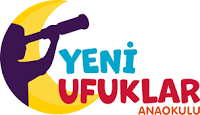 YENI UFUKLAR KINDERGARDEN-  WEEKLY JOURNAL- December 12-15thDear Parents,We have studied the unit of toys  and use the structure have got/ has gotSevgili Velilerim,Bu hafta oyuncaklarım ünitesiyle devam ettik  ve have got / has got yapısını öğrendik..Themes  My ToysToys VocabulariesVocabularyKite: UçurtmaDoll: Oyuncak BebekBall: TopPlane: UçakRope: İpRobot: RobotToy car: Oyuncak arabaToy Box: Oyuncak kutusuSongs of the weekhttps://www.youtube.com/watch?v=OOfc9QE6ONELanguage StructureHave got/ Has got = sahiplik / .... sahibimI have got a doll= Oyuncak bebeğim var.-I have got a kite= uçurtmam varI have got a robot = Robotum var.I haven't got a car= Arabam yokI haven't got a plane= uçurtmam yokI haven't got a ball= Topum yok.Games of the WeekSs will be able to spin the wheel chair and say what the picture is. ( Öğrenciler çarkı çevirip çıkan resmi söyler)Games of the weekMime GameSs will be able to express their feeling using their gestures and mimics.Öğrenciler vucut hareketleri ve mimiklerini kullanarak verilen duyguyu anlatmaya çalişir.